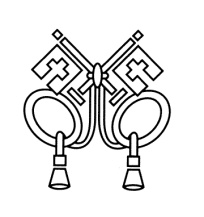 ANNOUNCEMENTSSeptember 2, 2018“Enter reverently, meditate quietly, worship devoutly, leave gratefully, serve Christ faithfully.”WELCOME TO ALL OUR VISITORS!  If you are interested in knowing more about St. Peter’s, please see an usher or one of the greeters who stand with the clergy after the service.  TODAY AT ST. PETER'S8:30	am	Holy Eucharist Rite II8:45	am	Breakfast served until 10am10:00	am	   Holy Eucharist Rite II1:00	pm	   Holy Eucharist Rite II in Spanish, ChapelNursery available on Sundays from 9am until 12noonThis week…Monday/September 3        Office & Church Closed – Labor Day	Tuesday/ September 4       11:00 am Chair Yoga	12:15pm Healing ServiceWednesday/September 5	5:30pm Celtic Service	Recharge & Rejoice Wednesdays	5:30 pm Dinner	6pm Youth Choir	6:15pm Jr. Choir	6:30-8pm EYC Activities	7-8pm Adult ChoirThursday/ September 6	6:30pm Centering Prayer	7:00pm Spanish Prayer ServiceLAY MINISTERS: (8:30) Reader/Prayers/Chalice Bearer – Dawn Hampton (10:00) 1st Lesson- Len Woodward; 2nd Lesson–Bob Steinbruegge; Prayers – Andye Moss  Chalice Bearers –Andye Moss, Tom Dasher, Beth Hughes, Bryan Johnson.CANDLES – are given to the Glory of God and in memory of Anna Marie Kent by Tom Kent.ALTAR FLOWERS are given to the Glory of God and in memory of Russell & Betty Andrews by Rana Pyle and her family.CHAPEL FLOWERS are given to the Glory of God and in memory of their parents; Walter & Sarah Brock and Louise Summerlin by Amy and Keith Summerlin. INTERCESSORY PRAYER LIST – Mike Alexander, Neil Sanders, Jack Edgens, Regan Hice, Suzanne Black, Bryant Steele, Jim Hamrick, Kathy Rood, Danny Hill, Dana Edgens, Bill Schoepski, Michael Foster, Allison Shields, Bess Crawford, Debbie Hayes, Steve Conrad, Vince Mathis, Lance Panton, Dale Holloway, Georgia Hardwick and those that provide them care. If you or someone you know is hospitalized or in need of clergy, home communion, meals or flowers, please notify the CHURCH OFFICE 706.291.9111 or elizabeth@stpetersrome.org.Remember area hospitals & care facilities do NOT notify us with their admissions.To add a name to the PRAYER LIST or MILITARY LIST, contact the church office. Once a name is added to the prayer list it will remain until the end of the month, then it will be removed.   If you wish it to be added for another month, please contact the church office.  Happy Birthday to those celebrating birthdays (September 2- September 8) Francis Ranwez, Mai Mai Kelly, George Thomason, Suzanne Protz, Eva Mae Cromer, Rob King, Bob Kane, Marsha Welch, Sasa Vance, Walker Sirmans, and Whit Molnar.RECHARGE & REJOICE WEDNESDAYS!DINNER 5:30PM ~ Speak Cheesy Your Choice: 1) Boneyard Bobber-chopped bacon, cranberries, apples, sharp cheddar 2) White Lightening-alfredo style grilled cheese 3) Grilled cheese Classic. #2 and #3 are Vegetarian options. 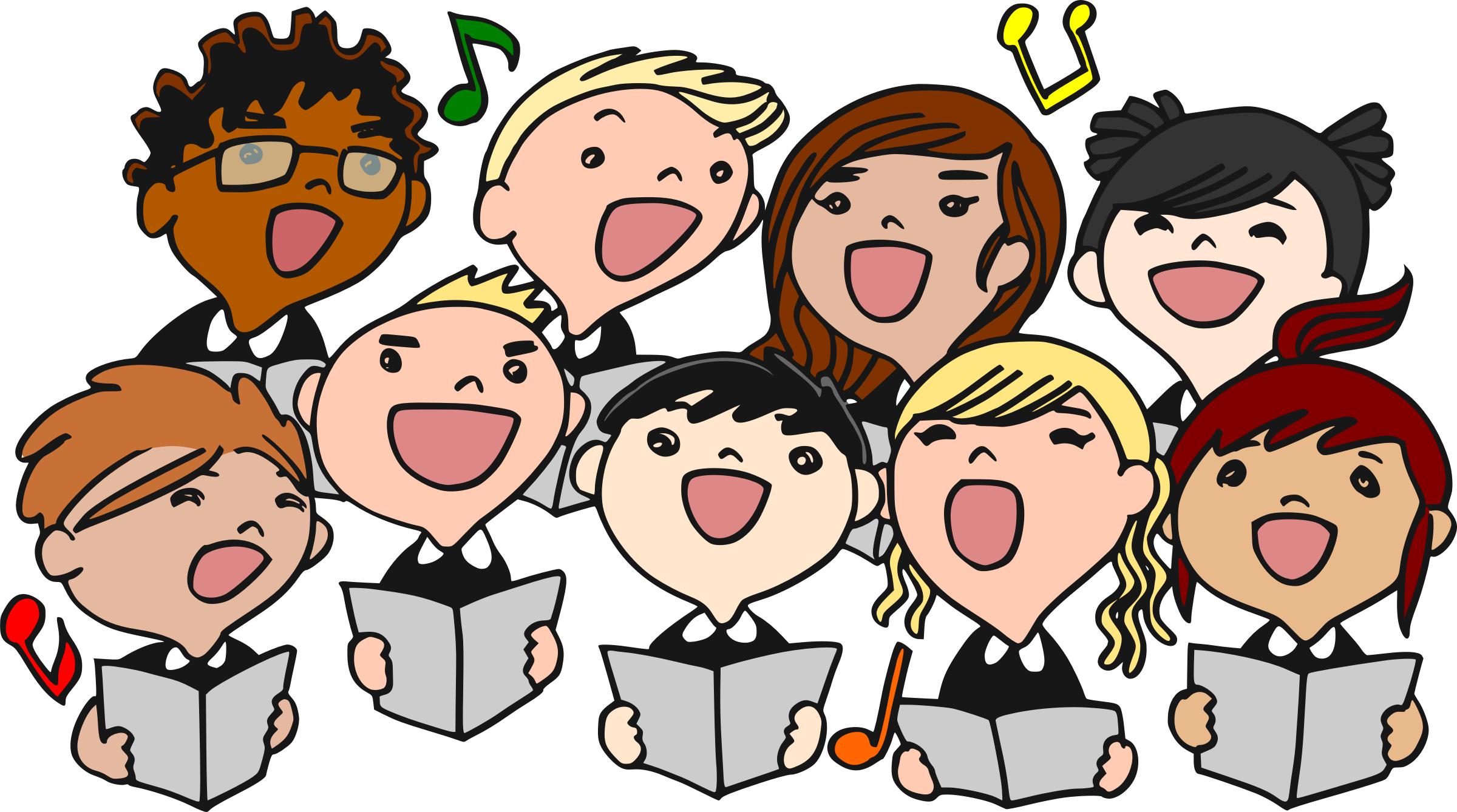 YOUTH Choir 6-6:45pmGrades 6-12, meet in Rhodes Wyatt RoomJR. CHOIR 6:15-7pmCome Join Our Song!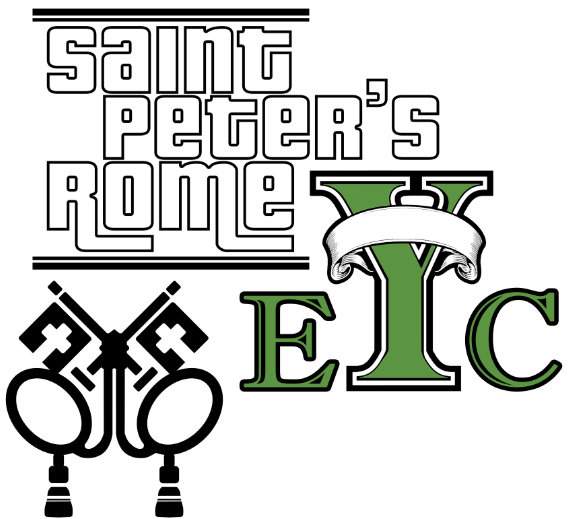 EYC ACTIVITIES 6:30-8pmThrow & Tell Toss & Board GamesBring your Game Face!RESERVATIONS required by noon on TUESDAY for:     CHILD CARE – if you require child care RESERVATIONS are required     DINNER – Adults $5, Children $3, Family max $20 Reservations are required.For reservations contact church office: 706.291.9111/elizabeth@stpetersrome.orgOffice & Church CLOSED on Monday, September 3, 2018Are you receiving the weekly Email Update & Monthly Newsletters from St. Peter’s?  If not, call the church office to confirm/update your contact information.FLOWER CARRIERS, used by the Flower Visitation Committee to transport flowers to our homebound members are MISSING from the Sacristy.  If you borrowed one, please return it.  If they have been MOVED to another location, please contact Anne Kerr at 706.506.2447. There was a vase filled with wooden dowels that is also MISSING.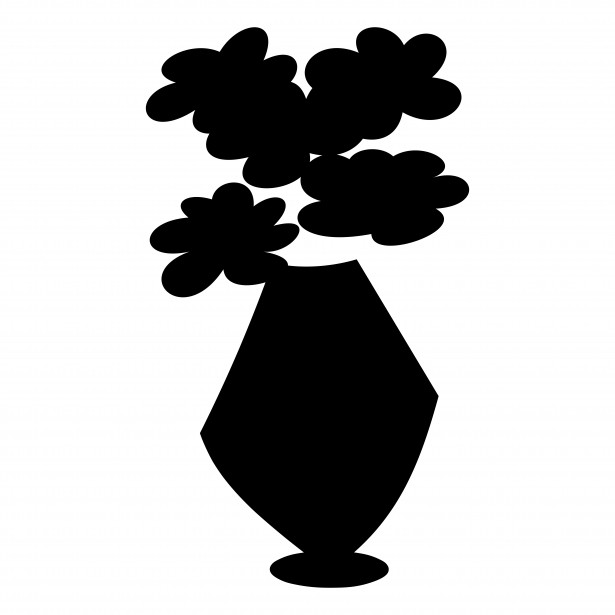 CALLING COOKS FOR CANTERBURY!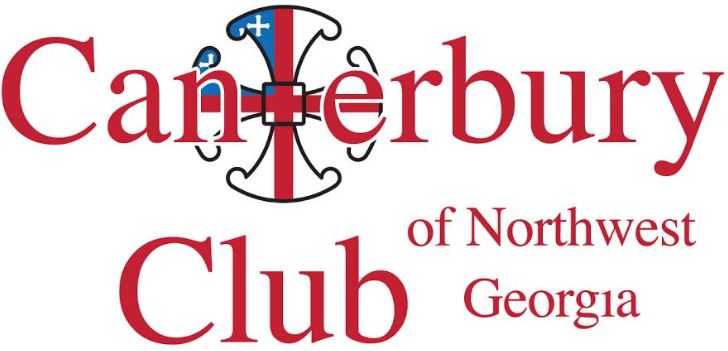 Colleges have started class for the Fall Semester! Canterbury Club is back in action! Our students LOVE the meals that our parish prepares for them. 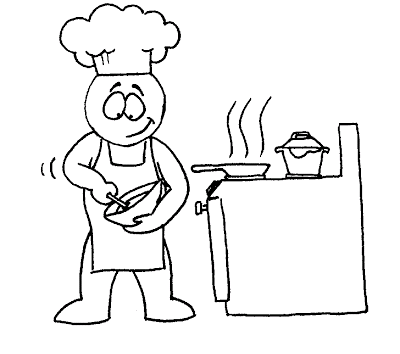 Meetings on Mondays at 5:30 pm in a NEW location, Krannert 105. If you feel called to prepare dinner for a dozen or so students this semester, please contact me soon! =)Rebecca Segrest - 706-331-6363THE CANTERBURY CLUB WANTS YOUR EXTRA 2019 CALENDARS!Please help us support our local Department of Family and Children’s Services by donating a 2019 calendar. Children & families in the DFCS system have multiple appointments.  A calendar is essential for a family to keep up with all the dates that are important to reunite them with their children.  Last year St. Peter’s and the Canterbury Club donated over 150 calendars and all have been used.  We welcome ANY shape, size or theme.   A donation box will be in the Parish Hall & Willingham House starting in September. 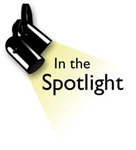 MISSION & OUTREACH for SeptemberRuth & Naomi ProjectThe William S. Davies Shelter, Inc. needs the following items for their new women’s shelter.Shampoo ~ Conditioner ~ Body Wash ~ Deodorant ~ Disposable razors ~ Toothbrushes/toothpaste ~ Lotion ~Hair brushes ~ Hair dryers~ Loofahs. 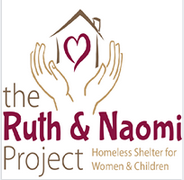 NO MOUTHWASH.Laundry Pods ~ Dishwasher Pods ~ Bleach ~Windex ~ Oxy clean~ Toilet Paper ~ Paper Towels & Napkins ~ New Unopened: Sweatshirts sizes XS- 3XL ~ T-shirts sizes XS – 3XL ~ Socks ~ Underwear all sizesMake checks payable to St. Peter’s and place Ruth/Naomi on the memo line.CHILDREN’S CORNER! 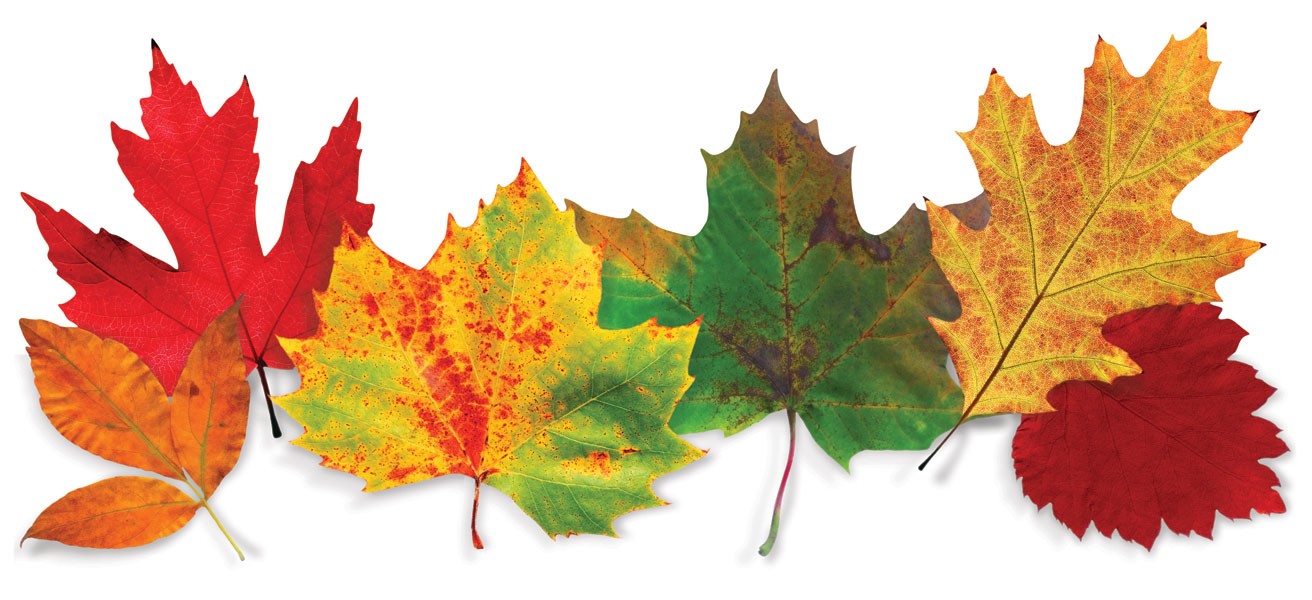 ST. PETER’S FAMILIES AT THE FARMFamilies with kids up through grade 12  September 23rd3pm – 6pm at The Burnes Farm2665 Morton Bend Road, Rome 30161Come enjoy an afternoon of fellowship.  We will have fishing, scavenger hunts, kickball and friendly tug o war.   What to bring: Side dish to share, Fishing gear, lawn chairs/blankets and any outdoor games you enjoy!  Fried Chicken and drinks will be provided!Contact church office to register your attendance, 706.291.9111/elizabeth@stpetersrome.org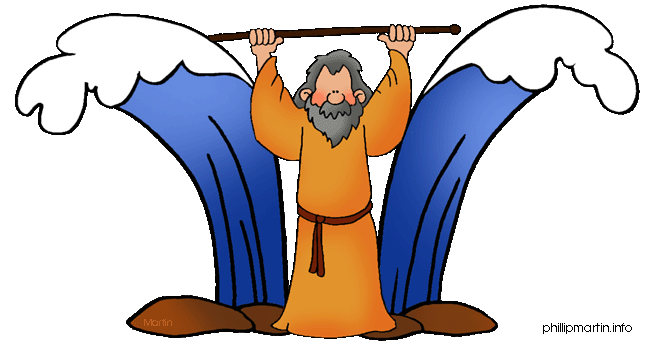 SEPTEMBER We will studythe life of MOSESNursery/Toddler care is available and is located on the 2nd floor of the Education Building beginning at 9:15am through 12 noon. If your younger children are staying with you in the pew during service, we are delighted to have the whole family joining us in worship. 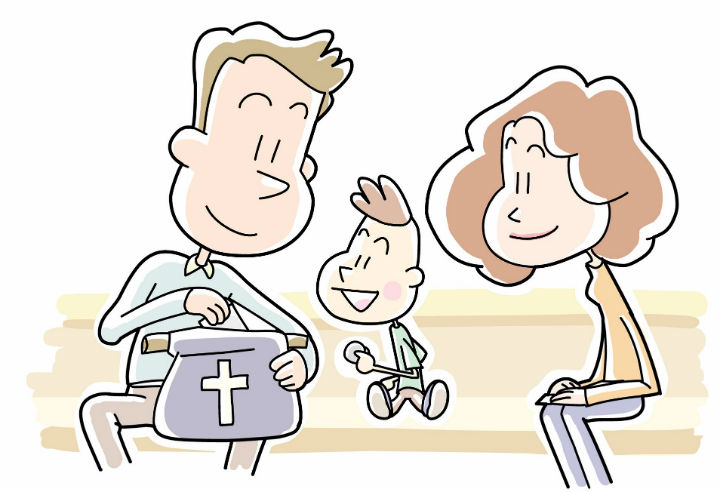 Little ones are always welcome.For Busy Little Hands in Church: We provide Activity Bags filled with coloring sheets, crayons, and pipe cleaners.Please RETURN the bags at the end of the service.VESTRY for the MONTH of SEPTEMBER – Clem Trammell 706.266.6689Office & Church CLOSED on Monday, September 3, 2018Are you receiving the weekly Email Update & Monthly Newsletters from St. Peter’s?  If not, call the church office to confirm/update your contact information.